На конференции будут подниматься актуальные вопросы и проблемы психологии и образования:Актуальные проблемы психологии в образовании, медицине, социальной сфере, труде, политике, бизнесе, спорте и т.д.Современные проблемы диагностики в клинической психологии.Организационная среда: глобальные риски и вызовы.Актуальные вопросы психологии труда и управления в организациях: проблемы и решения.Проблемы профессиональной деятельности психолога-консультанта.Экспериментально-психологические средства диагностики в психологии: традиции и перспективы.Психология здоровья: профилактика и коррекция.Психология экстремальных ситуаций.Психолого-педагогическое сопровождение детей с особенностями в развитии.Психологические проблемы обучения и образования.Социально-психологические проблемы обучения и воспитания детей с особенностями развития.Психологические проблемы инклюзивного образования.Проблемы изучения психики детей с отклонениями в развитии.Современные технологии в практической деятельности психолога.Клиническая психология: традиции и современная практика. Актуальные проблемы современного образования.С более подробной информацией Вы можете ознакомиться на сайте факультета психологии https://psychology.tversu.ru/pages/361Уважаемые студенты, магистранты, аспиранты и преподаватели!22-23 апреля 2021 г.Факультет психологии приглашает принять участие в международной научно-практической конференции студентов, магистрантов, аспирантов и молодых ученых, посвященной 120-летию со дня рождения Занкова Л.В. «Психология, образование: актуальные и приоритетные направления исследований»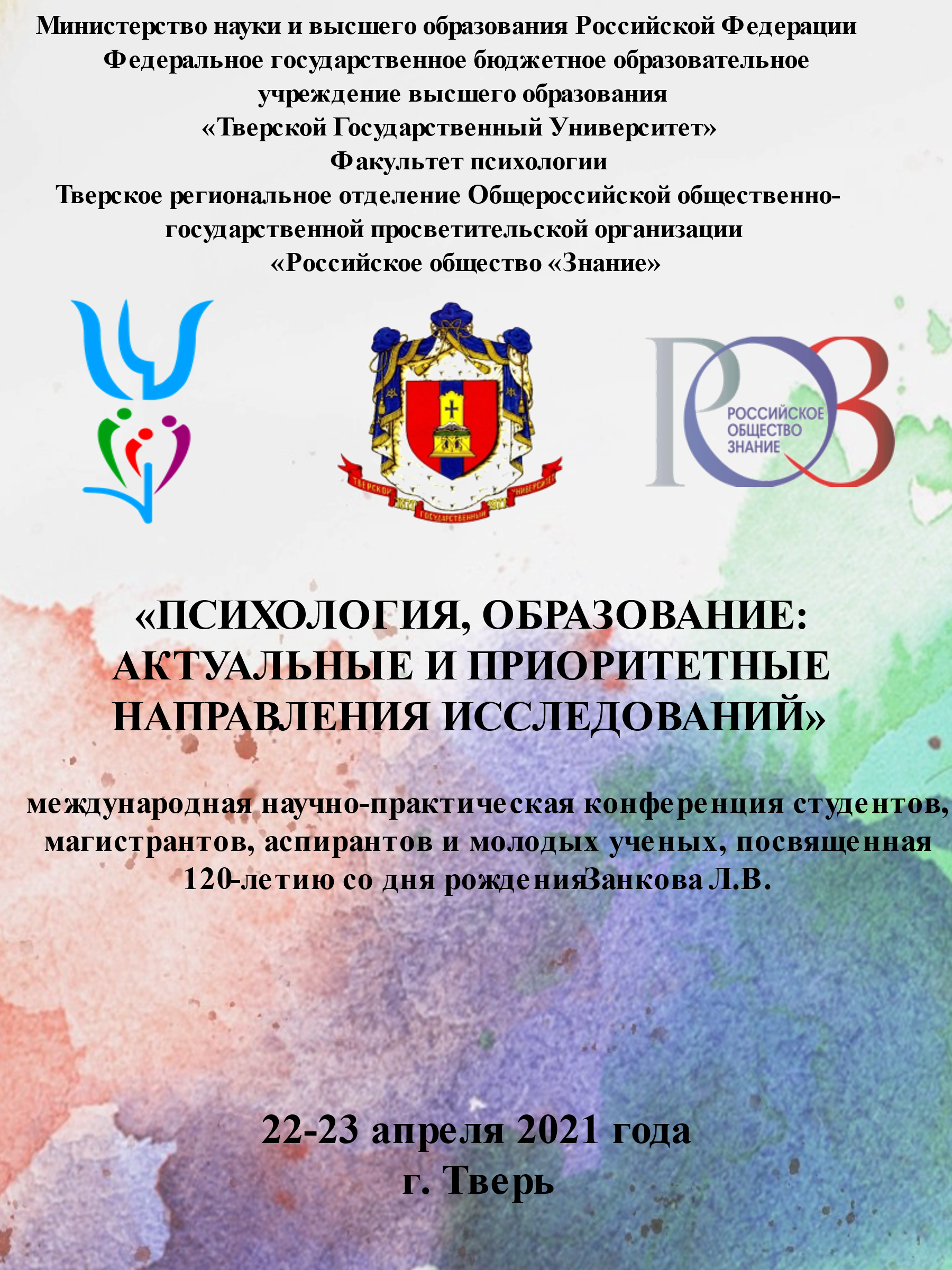 